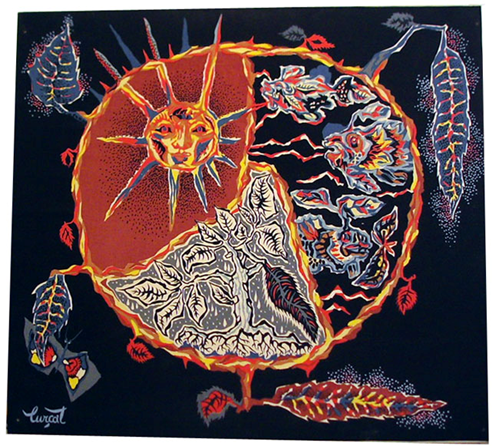 LE BANÚS À PERPIGNAN.MARS 2015.DEPARTEMENT D’HISTOIRE-GEOGRAPHIE ET DE FRANÇAIS.PRENOM :                                   		          NOM :                                     COURS :       PERPIGNAN ÉLÈVES :  4 ESO   AMO , NATALIA/ BRITO , ADA / CANET, MARÇAL /CASTAÑÉ , MARIA TERESA/GONZALEZ , IRENE/GRIS , Marta/ HERNANDEZ , TONY/ ORTIZ , ANNA/RUSTICHELLI, NADIA/	SIMON , BERNAT/TORRES , CARLA/VAZQUEZ , JANA/ VELASCO , Ainoa     BATX:   BALP, MARINA /BURON , Noelia/ HERNANDEZ , ANTONIO/ HUACON , GRENDY /MARQUEZ , CARLA/MONRABÀ , Gisela/RIVADENEIRA ,  DANIELA/SANTIAGO , AITANA/TEJERO , ALEJANDRO EMPLOI DU TEMPS JEUDI 26 ELNE: AIDE AVEC LES BAGAGES AU CAMPINGPERPIGNAN: REPORTAGESDÉJEUNER AU QUICKPERPIGNAN: REPORTAGESVENDREDI 27 9 HEURES.  COURS SECONDE 7. MINI-DÉBATS BILINGUES (PROF.  Mme CAROLINE) 10-11 :  VISITE DE L’ÉTABLISSEMENT (REPORTAGE À FAIRE)11-12 :  COURS AVEC LES PREMIÈRES (PROF. Mme Marie Didier et Mme. BRIGITTE)12-14 REPAS À LA CANTINE AVEC DES  ÉLÈVES VOLONTAIRES.14-15:  COURS AVEC SECONDE 6. MINI GROUPES  DE CONVERSATION POUR FAIRE CONNAISSANCE.  INTERVENTION EN  ESPAGNOL (POUR CEUX DE PERPIGNAN) ET EN FRANÇAIS (POUR CEUX DU BANUS).TRAVAIL À  RENDRE Le 7 avril vous devez rendre:Le dossier fini (travail individuel)Une rédaction sur le Lycée Jean Lurçat (en utilisant toute l’information du dossier) (travail individuel)Le 13 avril vous devez rendre  le reportage (travail collectif)SUJET DES REPORTAGESVous pouvez vous renseigner par internet avant de partir. Pensez à être polis, vouvoyer (vous). Si vous voyez que la personne est préssée ou ne veut pas collaborer, vous la remercier et vous en cherchez une autre. Quelques expressions qui peuvent vous être utiles:  EXCUSEZ-NOUS... /  ON VOUDRAIT... /  EST-CE QU’ON PEUT VOUS POSER QUELQUES QUESTIONS.../  NOUS SOMMES DES LYCÉENS.../  MERCI BEAUCOUP DE VOTRE COLLABORATION/ ON VOUS REMERCIE ...1. ELECTIONS AU CONSEIL GÉNÉRAL (DU 22 AU 26 MARS). 2. UN AN DU TGV PERPIGNAN-BARCELONE (15 déc. 2013)Faites un peu de recherche sur Internet pour connaître les prix, horaires et pouvoir ainsi bien préparer les questions. Vous pouvez chercher sur le site de la SNCF.Pour les commerçants: Depuis le la connexión TGV avec l’Espagne,  il y plus de clients catalans du sud?   Ils sont de Figueres, Gérone ou Barcelona?  Quel genre de produits ils achètent/consomment? /  Ce sont des bons clients?  Vous avez déjà utilisé le TGV Perpignan-Figueres-Gérone-Barcelone ?  Vous pensez que les prix sont abordables ? (37 € le trajet)  Qu’en pensez-vous de la dernière augmentation ?   Les horaires sont adéquats ? Préférez-vous y aller en voiture?  Préférez-vous le co-voiturage?3. QU’EST-CE QUE ÇA SIGNIFIE ÊTRE CATALAN À PERPIGNAN?  Vous vous sentez catalan?   Signes identitaires: la langue, le drapeau,   la sardane, la musique, le rugby…  mais il y a  une façon d’être catalane ?   Vous avez des contacts avec des catalans du sud?   Vous parlez le catalan?  Il y a  des jeunes dans votre famille dans des écoles catalanes? Vous avez des programmes à la télé/ chaînes radio/ journaux/ revues / théâtre … en catalan? idéologiquement vous vous sentez plus proches de Paris ou de Barcelone?4.LES LOISIRS DES PERPIGNAISCherchez des  gens de différents âges et demandez-leur de vous expliquer ce qu’ils font.  Il s’agit de voir si leurs activités de loisiers ont changé dernièrement.   Possibles activités:   Sport (chasse, pêche, ski, randonnée, voile, planche à voile, tennis,  cheval…) ;  Musique (jouer d’un instrument, aller à des concerts, enregistrer…) ; Vie de famille,   Soirées avec des amis,  Cinéma,  Théâtre,  Réseaux sociaux,  bloggeurs,  vloggeurs … 5.LES SOUCIS DES PERPIGNANAISLa propreté de la ville, les conflits sociaux, le chômage, les politiciens, les élections, le terrorisme, la corruption,  le racisme …  6.FOOT OU RUBGY?  ÉTAT DE LA QUESTIONFaites une petite enquête pour voir quel est le sport le plus pratiqué et quel est le plus suivi en tant que supporteur.  Il faut  savoir quelle est l’équipe de préférence de la personne interviewé (football ou rugby),  si c’est une bonne saison pour l’équipe, meilleur butteur, opinión sur l’entraineur,  rivaux…   On peut demander ensuite en résultat pour le match : PSG-Barça.7.PETITES BOUTIQUES OU GRANDES SURFACES ?Pendant la promenade, regardez les boutiques qui attirent votre attention parce que vous ne les voyez pas ni à Cerdanyola ni à Barcelona. Qu’est-ce qu’elles vendent? Comment sont-elles ? Repérez aussi toutes les boutiques qui pourraient être à Cerdanyola ou à BCN. Quel style de boutiques sont-elles ?  Qu’est-ce qu’elles vendent ?  Il y at-il beaucoup de boutiques fermées? (affiche “À LOUER”)Interviews à des commerçants:  produits vendus, début de l’activité, principaux problèmes (moins de clients, garer la voiture, amendes o PV, mise en fourrière, loyers chers…) Est-ce qu’il y a des boutiques historiques qui ont fermé dernièrement ? Quels sont vos atouts pour augmenter le nombre des clients ? Il y a des actions du petit commerce  pour dynamiser la vente? Pour fidéliser les clients ? Avez-vous la possibilité de vendre online? D’où sont vos fournisseurs ?  Pour vous, c’est quoi le client ?Interviews à des clients/passants:   où ils font les courses (petites boutiques ou grandes surfaces),  Pourquoi ?  Avantages et inconvénients d’acheter au centre ville ?   Avantages et inconvénients d’acheter dans des grandes surfaces ? Après-midi au centre-ville ou après-midi dans une grande surface?  8.CONSOMMATEURS(vous pouvez reprendre les questions ci-dessus “Interview à des clients/passants et ajouter ce qui vient ensuite).Qu’est-ce qui est le plus  important pour vous :  acheter bio/ produit du terroir/ acheter français/ commerce équitable/ le prix / la qualité… ?  Achetez-vous des marques blanches ?  Quels produits ?   Les soldes à Perpignan sont intéressantes ou bien les réductions ne valent pas le coup?  Il vous est arrivé d’acheter en suivant  une  publicité mensongère?  Avez –vous porté plainte? Vous êtes- vous adressés à des organisations de consommateurs?  Achetez- vous par Internet ? Pourquoi ?  (oui, non)  Quel type de produit ?  Avantages et inconvénients de l’achat par Internet. LYCÉE JEAN LURÇAT 9h. Cours seconde 7. MINI-DÉBATS.   Professeure : Mme. CAROLINE DÉBATS . SUJETS POSSIBLES :  LES CLICHÉS / PARTIR DE CHEZ SES PARENTS OU PARTAGER UN APPART / TRAVAILLER DANS SON PAYS OU PARTIR À L’ÉTRANGER / MUSIQUE ANGLOPHONE / MUSIQUE FRANCOPHONE OU MUSIQUE HISPANOPHONE / CHOISIR LES ÉTUDES EN FONCTION DE LA VOCATION OU EN FONCTION DU MARCHÉ DE TRAVAIL. / VOTER OU NE PAS VOTER /TOUCHER LE CHÔMAGE OU TRAVAILLER /AMITÉ ENTRE GARÇON ET FILLE: POSSIBLE OU IMPOSSIBLE / AMITIÉ VIRTUELLE OU FACE À FACE. SALLE:  NOM DES MEMBRES DE TON GROUPE: SUJET DU DÉBAT :  ARGUMENTS À FAVEUR:ARGUMENTS CONTRE:TON OPINION:VOCABULAIRE APPRIS: 10h. VISITE DU  LYCÉE JEAN LURÇAT Au cours de la visite vous devez obtenir cette information de façon à rédiger une rédaction à la maison sur la visite.  Note:  dans un Lycée Français :  La Seconde (4 ESO), La Première (1 BAT),  La Terminale (2 BAT) et le Bac (Baccalauréat, notre “Selectivitat”)1 .Pourquoi le lycée s’appelle Jean Lurçat? Qui était-il?2. Pourquoi il y a un soleil dans le logo du lycée?3. Comment s’appelle M. le Proviseur? 4. Combien de bâtiments  forment le lycée?5. Quelles sont les filières offertes? 6. Quelles langues on y étudie? 7. Quels sports on peut pratiquer dans la cour?8. Qu’est-ce que c’est que la Section Européenne?9. Il y a-t-il des élèves pensionnaires?10. Quant au règlement du lycée: on peut mâcher du chewing-gum?  Utiliser le portable? Porter une casquette?  Porter un t-shirt trop cour?11.Au cours de l’année, quelles sont les dates les plus importantes pour la vie du lycée?12.Dans quelles occasions la presse locale peut parler du lycée Jean Lurçat?13.Quels sont les aspect qui font le Lycée Jean Lurçat différent des autres lycées de Perpignan?  Quelle est sa spécialité de filière de Bac la plus renommée ?14. D’autres informations obtenues pendant la visite:15. Différences entre  le Lycée Jean Lurçat et l’Institut Banús:- Espaces:- Enseignement:- Règlement. 11h Cours avec les Premières. Professeures Mme Marie Didier et Mme Brigitte. FICHE DE TRAVAIL ( à compléter  entièrement cette en français). PRÉNOM : ………………………             NOM : …………………………HEURE : …………………………            MATIÈRE : ………………………    CLASSE : …………………………          PROFESSEUR : ……………………1.	Tu es assis(e) à côté de (demande le prénom des personnes autour de toi)   ………………………………………………………………………………...........………………................................2. Le sujet traité en classe : ………………………………..............................………………………………….3. Observe l’ambiance de la classe et répond :-Les élèves participent ? (beaucoup, peu, pas du tout,…) …………………………….…………………………………...................………….................................……………….-Cite les instruments utilisés par le professeur : tableau noir, tableau blanc, projection de power point, livres, dictionnaire,  seulement sa voix, autres :  …………………………………………………………………………………………...……………………………………………………-Y a-t-il des exercices ou c’est seulement un cours théorique ?  …………………………………………………………………………………………..-Y a-t-il le silence dans la classe ?  …………………………………………………………………………………………..-Y a-t-il un quelconque problème de discipline ? Si oui, lequel ? :         ………….………………………………………………………………………………………………………………………………………………………………………….4. Écris les mots-clés qu’utilise le professeur pour préciser son explication : ………………………………………………………………………………………………................................................…..………………………………………………………………………………................................................…………………..5. Résume brièvement de quoi parle le professeur :  ………………………………………………………………………….................................................………………………..…………………………………………………………………………………………................................................………..……………………………………………………………………………………................................................……………..………………………………………………………………………................................................…………………………..6. Tu es familiarisé(e) avec le sujet ?……………...................................…………………………………….....7. Ça t’a paru facile ou difficile suivre le cours ?……...........................……………………………………...8. Un camarade de classe t’a aidé ? Si oui, lequel ?……………………............................…………………9. Écris 6 mots ou expressions, accompagnés de leur traduction, qui sont apparus au fil du cours : .…………………………………………………………………................................................……………………………….……………………………………………………….................................................…………………………………………..10. Écris deux aspects semblables et deux aspects différents que tu as observé entre cette classe et celles de l’Institut Banús.   ………………………………………………………………………………………………..…………………………………………………......................................................................................................................................................14h. Cours avec Seconde 6. Fais le portrait d’une ou plusieurs lycéens avec lesquels tu as bavardé. 